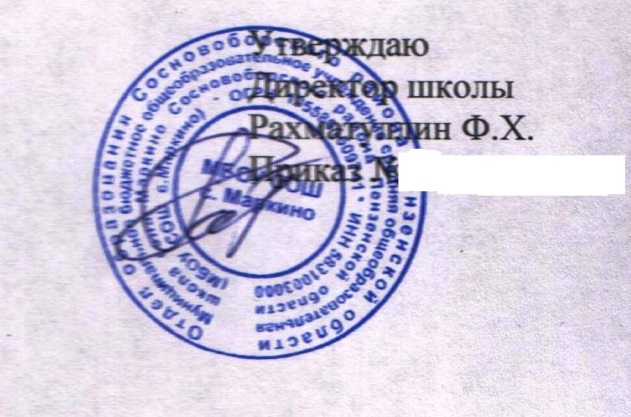 План по благоустройству территории 
МБОУ СОШ с.Маркино№ П\ПмероприятиеДатаОтветственнеРаспределение территории школы 1.04.2018Байбекова А.Х.Санитарная пятницаЕженедельно с 14.00-16.00Гольдюшов С.Б.Санитарный часЕжедневно, после занятийБайбекова А.Х. Кл.руководителиУборка закрепленной территорииДо 20.04.2018Кл.руководителиПобелка деревьевДо 20.04.2018Гольдюшов С.Б.Подготовка посадочного материала для пришкольного участкаДо 30.04.2018Племянникова М.В.